   January- February – 2019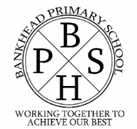 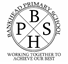 Dear Parents,A very warm welcome to the year 2019 in Bankhead Primary School. This month we will be celebrating our Scottish heritage through poems, songs, music, stories and dance.  Each class will also have the opportunity to learn about another country of a pupil in their class. They will focus on learning about the language, food, national costumes, flags etc. and compare it to what they are learning about Scotland. A Scots song leaflet accompanies this newsletter. We are postponing our annual International celebrations to Term 4 and this will give our new EAL teacher Ms Katie Brady time to get to know the children and their families. Our annual Scots poetry competition has been moved to Friday 8th February, again to ensure the children have more time to learn their poem with confidence. You will receive a letter if your child has been chosen to compete in the final. Staffing NewsMrs Dey our temporary EAL teacher has been replaced by Ms Katie Brady who joined us on Monday 14th January.  Ms. Audrey Smith, our new clerical assistant will join Mrs Rutherford in the office on Monday 21st January. Following Mrs Howat’s retirement Ms Connie Wakefield has been appointed to teach P6b. This term we will be joined by student teacher Louise Costello who will be based in Primary 7b. We will also have three Strathclyde Sports University Students who will teach P 6a and P6b as well as running an after school sports club on Thursdays.Can we please remind you of our Winter Weather Procedures?Please continue to send your children dressed for the weather coats, hoods, hats, scarfs, gloves and boots are all great for the colder/wetter days.If the weather becomes very severe please listen to the local media for school closure and make sure we have an up-date contact number for you. If at any time the school has to close we would contact you to collect your children (We NEVER send the children home alone).  If the weather is very severe please use your best judgement about the safety of bringing your child to school. If the weather is inclement then the doors will be open to let the children enter their classrooms at 8.45am where they will be supervised by School Staff and Primary 7 pupils.Parents’ Night Term 3This term Parents’ Nights will be held on Tuesday 19th February and Thursday 28th February. Both will run from 3.30pm-6.30pm. If these times are not suitable please let us know and we will do our upmost to arrange a suitable time for you. It is very important to us to work in partnership with you and we value your time in attending these meetings. Children are invited to attend these meetings and a crèche will be organised for younger siblings.  Please complete the tear-off sheet at the end of this newsletter. All parents who require an interpreter will be offered an appointment on Thursday 28th February.Glasgow’s Improvement ChallengeGlasgow Counts We are delighted that the children and staff of Bankhead Primary School are part of Glasgow City Council’s numeracy initiative called ‘Glasgow Counts’. Miss Verrecchia is leading this project and her enthusiasm and excitement is changing staff and pupils’ attitudes towards numeracy. For example Miss Verrecchia, has being assessing children’s numeracy understanding and is working in class to support children’s learning. She has created a Glasgow Counts Children’s Challenge Board where the children have the opportunities to solve problems and display their thinking.  Watch this space for the Number talks on Twitter and the Bankhead Website.Miss Verrecchia has organised Sumdog Lunchtime Clubs (see below) and workshops for parents.‘Sumdog’ with a ‘Hotdog’ workshops for P4-P7 parents will be held on 29th January at 2.15pm and again 6.15p.m .Adding and Subtracting (using CPA concrete, pictorial and abstract materials) Pizza Workshops for P4-P7 pupils will be held on Thursday 7th March at 2.15pm and again at 6.15pm Literacy for All Mrs Napier has been working with P4-P7 pupils and teachers to improve the quality of children’s writing. This month she is focusing on poetry and Primary 7 children have already entered the Lord Provost’s Annual Poetry competition. Mrs Napier has also organised the annual poetry recitation competition. We will be sharing the children’s writing success and an open afternoon in Term 4.Football Coaching Primary 4a and Primary 4b have Football coaching from Glasgow Life for 5 weeks from Monday 7th January.  On Tuesday mornings from 15th January P3a and P3/2will receive football training from Rangers football coaches.Lunchtime and After School Clubs Below is a table outlining the clubs which have been organised this term either for lunchtimes or after school. Information regarding after school clubs will be provided.Diary Dates 2019 list of countries children will be finding out about as part of Scottish and International Topic. Class 	Country P1a	Romania P1b	France  P1c	RussiaP2a	Afghanistan P2b	Syria P3/2	Somali P3	Turkey P4a	Iran P4b	Poland P5a	Brazil P5b	ChinaP6a	Gambia P6b	India P7a	Nigeria P7b	PakistanPlease remember that the mid – term break is on Monday 11th and Tuesday 12th February and teachers’ training in-service day Wednesday 13th February 2019.Yours sincerely, Celine McKinlayHead TeacherJanuary – February Newsletter 2019 Feedback/CommentsWe always welcome your comments and ideas. Please note them below and hand into the school office.________________________________________________________________ Pupil’s Name  ……………………………………………………………………………………………………Class ……………………………………………………..-----------------------------------------------------------------------------------------------Parents EveningI would prefer an appointment on:Tuesday 19th February  3.30p.m. – 6.30p.m.		Thursday 28th February  3.30p.m. – 6.30p.m.		Either date							Pupil’s name………………………………………………………………………………………  Class……………………………………Brothers/Sisters names and classesSigned……………………………………………………………………………………………….  Date……………………………………….Wednesday 23rd and 30th January6th, 20th and 27th February and 6th March3.15pm-4.15pm  P1-P3 Family Reading Club with Miss Douglas, Mrs Osborne and Ms. Fatemah Doost ( Glasgow Life)Mondays  Lunchtimes P5b Sumdog –ICT Numeracy ProgrammeP4 x 4 weeks Table TennisP3x 4 weeks Monday After School28th January-20th March  P5-P7 Scottish Country Dance Tuesday  Lunchtimes 22nd January- 19th March P4a Sumdog ICT Numeracy ProgrammeP1a & half of  P1b Multisport  ClubTuesday After School 22nd January-19th March  P6-P7 Football  with Patrick Thistle Coaches Wednesdays  Lunchtimes 23rd January-20th March P1c  other half of P1b Multisport  Wednesday After –School Each Wednesday -27th MarchDrama P5-P7 Wednesday After –School Club Table Tennis  P4-P7Thursday Lunch Time Club P4b Sumdog  ICT Numeracy ProgrammeThursday After School Club 17th January-21st March5x weeks of Tennis   P5-P75x weeks basketball  Friday Lunchtime Club18th January -22nd March  P4-P5 GymnasticsFriday Lunchtime Club1st February -2nd March  ( except when Miss MacKay has training)P3  Lego /Construction Friday Lunchtime 25th January -22nd March P6 & P7 Dance Friday After School 18 & 25th th JanuaryP6-P7 Athletics( preparation for competition ) Friday After School 1st February -22nd March P5-P7 Drama  Thursday 17th January P7a &  P7b to Concert HallThursday 24th January P3/2 and P3 to Stirling CastleTuesday 29th January 6x P7 boys & 6x P7 girls to Emirates re Athletics Super 7s competition Tuesday 29th January Primary 6a  &  6b to Concert Hall for Celtic Connections Concert Wednesday 30th January Primary 4b Class Assembly  Family welcome Wednesday 30th January P7a and P7b  to Glasgow Film Theatre to see Hana’s Suitcase ( Holocaust Memorial Film) Thursday 31st January P1-P3 to Fun Box Concert at the Concert HallFriday 1st February 16 x P7 pupils to attend Burns Supper at Knightswood Community Centre Friday 1st February P5a and P5b Scottish Song Workshop in school by Celtic Connections Tuesday 5th February  2.15pm-2.45pmP6b Meet the Teacher Wednesday 6th February P3 Class Assembly all welcome Friday 8th February  Poetry Finalists Competition 9.15am-12.15pmMonday 11th & Tuesday 12th February Mid Term Holiday Wednesday 13th February In-service day training for staff.School closed to pupils.Tuesday 19th February Parents’ Night  3.30pm-6.30pm Friday 22nd February 9.15am Red Carpet Assembly P1-P31.15pm Red Carpet Assembly P4-P7Wednesday 27th  February P3/2 Class assembly – families welcome Thursday 28th February Parents’ Evening 3.30pm-6.30pm  NameClass